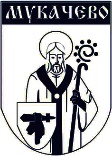 МУКАЧІВСЬКА МІСЬКА РАДАУПРАВЛІННЯ МУНІЦИПАЛЬНОЇ ІНСПЕКЦІЇМукачівської міської радипл.Духновича Олександра, 2, м. Мукачево, Закарпатська обл., 89600, тел. (03131) 3 44 00E-mail:  m.pol@mukachevo-rada.gov.ua, http:// mukachevo-rada.gov.ua, код ЄДРПОУ 04053743___________№ ________________		 На №                     від__________Мукачівському міському голові Андрію БАЛОГАЗВІТ Управління муніципальної інспекції Мукачівської міської радипро пророблену роботу за період з 01.04.2022 р. по 30.06.2022 р.За звітний період діяльність Управління муніципальної інспекції  Мукачівської міської ради була спрямована  на забезпечення дотримання норм та Правил благоустрою, дотримання правил паркування, дотримання суб’єктами господарювання правил розміщення елементів зовнішньої реклами та забезпечення громадського порядку на території громади.В період з 01.04.2022 р. по 30.06.2022 р., Управлінням муніципальної інспекції  Мукачівської міської ради  була проведена наступна робота:Щоденно проводився моніторинг дотримання юридичними та фізичними особами  Правил благоустрою, проводиться інформаційно-роз’яснювальна робота щодо дотримання Правил благоустрою та дотримання правил зупинки, стоянки та паркування. З 01.04.2022р. по 30.06.2022р. інспекторами з паркування управління муніципальної інспекції Мукачівської міської ради здійснювалося патрулювання території громади з метою інформаційно-роз’яснювальної роботи, а також складено 3 537 постанов за порушення правил паркування. Загальна сума накладених стягнень без врахування пільгового періоду для оплати всіх постанов становить 1 290 080 грн., а з врахуванням пільгового періоду в якому порушники мали змогу оплатити 50% розміру штрафу протягом 10 банківських днів з дня вчинення правопорушення становить 883 119 грн., з яких за три місяці до бюджету міста надійшло 693 990 грн. Щоденно проводилось виявлення правопорушень та складання приписів щодо усунення виявлених недоліків, а саме приведення об’єктів та елементів благоустрою міста до належного стану з визначенням строків проведення певних заходів, та контролювалось їх виконання.За звітній період інспекторами Управління муніципальної інспекції Мукачівської міської ради було видано 94 приписи щодо усунення виявлених умов та причин, що сприяли  порушенню Правил благоустрою, порушення порядку здійснення господарської діяльності суб’єктами господарювання. За звітній період за порушення Правил благоустрою складено 77 адміністративних протоколів.З початку року Управління муніципальної інспекції  Мукачівської міської ради розглянуто та прийнято рішення по 32 письмових заявах та скаргах мешканців Мукачівської територіальної громади та розглянуто 93 усних звернень громадян, по яким було прийняте відповідне рішення та повідомлено заявників, а також групою швидкого реагування здійснено виїзди на 264 виклики громадян, які звертались на гарячу лінію до управління муніципальної інспекції. Водночас, постійно проводиться робота по виявленню та припиненню неправомірного розповсюдження рекламної продукції, розклеювання рекламних матеріалів на парканах, стовпах та спорудах. Налагоджений контроль за дотриманням вимог Закону України «Про рекламу», суб’єктами господарювання, які займаються розповсюдженням реклами, а в разі виявлення фактів порушення особи притягаються до адміністративної відповідальності.Інспекторами групи швидкого реагування Управління муніципальної інспекції проводиться цілодобове патрулювання парків та скверів міста Мукачево, а саме парк «Молодіжний», «Центральний», парк ім. Кузьменка, Меморіальний парк по вул. О. Духновича, сквер «Затишний», з метою недопущення порушення Правил благоустрою та громадського порядку.Постійно проводилась робота по виявленню та припиненню незаконної торгівлі по вул. Габермана Самуїла і вул. Чайковського Петра, в мікрорайонах міста та на території громади.Спільно з офіцерами громади проводиться превентивна робота з населенням на предмет виявлення  незаконної торгівлі алкоголем та іншими продуктами. Також здійснювався об’їзд сіл, які приєдналися до громади з метою роз’яснення мешканцям Правил благоустрою та ознайомлення з роботою поліцейських офіцерів громади. Постійно проводиться роз’яснювальна та профілактична робота, щодо дотримання Правил благоустрою в засобах масової інформації та соціальних мережах.Начальник Управління муніципальної інспекціїМукачівської міської ради                                         	        Вячеслав РОМАН